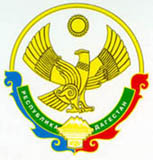 МИНИСТЕРСТВО ОБРАЗОВАНИЯ И НАУКИ РЕСПУБЛИКИ ДАГЕСТАНГОСУДАРСТВЕННОЕ КАЗЕННОЕ ОБЩЕОБРАЗОВАТЕЛЬНОЕ УЧРЕЖДЕНИЕ              РЕСПУБЛИКИ ДАГЕСТАН «НОВОЦАТАНИХСКАЯ СРЕДНЯЯ ОБЩЕОБРАЗОВАТЕЛЬНАЯ ШКОЛА УНЦУКУЛЬСКОГО РАЙОНА» 	            ПРИКАЗ                                                                                                                                                                                                                                                                                                             от 06.10.2021г.	                                                                               № 35«О создании школьного спортивного клуба»   В целях организации и проведения спортивно-массовой и физкультурно-оздоровительной работы во внеурочное время, активизация физкультурно-спортивной работы и участия учащихся в спортивной жизни школы – интернета, укрепления здоровья и физического совершенствования учащихся на основе систематически организованных и обязательных внеклассных спортивно-оздоровительных занятий всех учащихсяПриказываю:Создать на базе ГКОУ РД»Новоцатанихская СОШ Унцукульского района» школьный спортивный клуб « Олимпиец»(далее ШСК).Утвердить Положение о ШСК (Приложение1).Утвердить План работы на 2021-2022 учебный год (Приложение №2)Утвердить Устав ШСК (Приложение»3).Назначить руководителем ШСК учителя физической культуры  Амирханова Улубия Амирхановича.Амирханову У.А., руководителю ШСК- создать информационный уголок деятельности ШСК;- освещать работу ШСК на сайте школы, в средствах массовых информаций.7. Контроль за исполнением данного приказа оставляю за собой.Директор школы:                                                  А.Ч. АбулмуслимоваС приказом ознакомлен:                                            Амирханов  У.А.